Vorlage „Mahnung erstellen: 2. Mahnung“Vielen Dank für Ihr Interesse an unserer Vorlage für die Mahnung. Unsere Empfehlung: Erledigen Sie Rechnungen, Zahlungserinnerungen und Mahnungen ganz bequem online mit einem Rechnungsprogramm. Dies ist GoBD-konform und rechtlich stets auf dem neuesten Stand: Jetzt unverbindlich testen.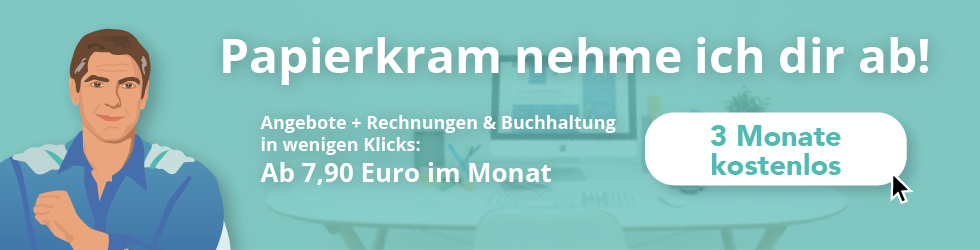 Ausdrückliche MahnungRechnungs-Nr. xxx
Kunden-Nr.: xxxSehr geehrte/r Frau/Herr Muster,Auf unsere Mahnung vom ... haben Sie nicht reagiert. Sie können sich und uns weitere Unannehmlichkeiten ersparen, indem Sie jetzt gleich unsere Forderung begleichen. Folgende Beträge stehen aus:Rechnungsbetrag ... EuroVerzugszins ... EuroMahngebühren ... EuroBitte überweisen Sie den fälligen Betrag von XXXX € bis spätestens XX.XX.XXXX (heute +7 Tage).Falls Sie diesen Zahlungstermin nicht einhalten, werden wir Ihnen Kosten des Mahnverfahrens und Verzugszinsen in Rechnung stellen müssen.Sofern Sie zwischenzeitlich die Zahlung veranlasst haben, bitten wir Sie, dieses Schreiben als gegenstandslos zu betrachten.Mit freundlichen Grüßen,Max Mustermann